§411.  Modification or termination of noncharitable irrevocable trust by consent1.  Consent of settlor and all beneficiaries.  If the settlor and all beneficiaries consent to the modification or termination of an irrevocable trust, the court shall enter an order approving the modification or termination even if the modification or termination is inconsistent with a material purpose of the trust, if the court finds that the modification or termination is in the best interests of the beneficiaries.  A settlor's power to consent to a trust's modification or termination may be exercised by an agent under a power of attorney only to the extent expressly authorized by the power of attorney or the terms of the trust; by the settlor's conservator with the approval of the court supervising the conservatorship if an agent is not so authorized; or by the settlor's guardian with the approval of the court supervising the guardianship if an agent is not so authorized and a conservator has not been appointed.[PL 2005, c. 184, §9 (AMD).]2.  Consent of beneficiaries.  A noncharitable irrevocable trust may be terminated upon consent of all of the beneficiaries if the court concludes that continuance of the trust is not necessary to achieve any material purpose of the trust. A noncharitable irrevocable trust may be modified upon consent of all of the beneficiaries if the court concludes that modification is not inconsistent with a material purpose of the trust.[PL 2003, c. 618, Pt. A, §1 (NEW); PL 2003, c. 618, Pt. A, §2 (AFF).]3.  Spendthrift provision.  A spendthrift provision in the terms of the trust is not presumed to constitute a material purpose of the trust.[PL 2003, c. 618, Pt. A, §1 (NEW); PL 2003, c. 618, Pt. A, §2 (AFF).]4.  Distribution after termination.  Upon termination of a trust under subsection 1 or 2, the trustee shall distribute the trust property as agreed by the beneficiaries.[PL 2003, c. 618, Pt. A, §1 (NEW); PL 2003, c. 618, Pt. A, §2 (AFF).]5.  Court approval without unanimous consent.  If not all of the beneficiaries consent to a proposed modification or termination of the trust under subsection 1 or 2, the modification or termination may be approved by the court if the court is satisfied that:A.  If all of the beneficiaries had consented, the trust could have been modified or terminated under this section; and  [PL 2003, c. 618, Pt. A, §1 (NEW); PL 2003, c. 618, Pt. A, §2 (AFF).]B.  The interests of a beneficiary who does not consent will be adequately protected.  [PL 2003, c. 618, Pt. A, §1 (NEW); PL 2003, c. 618, Pt. A, §2 (AFF).][PL 2003, c. 618, Pt. A, §1 (NEW); PL 2003, c. 618, Pt. A, §2 (AFF).]SECTION HISTORYPL 2003, c. 618, §A1 (NEW). PL 2003, c. 618, §A2 (AFF). PL 2005, c. 184, §9 (AMD). The State of Maine claims a copyright in its codified statutes. If you intend to republish this material, we require that you include the following disclaimer in your publication:All copyrights and other rights to statutory text are reserved by the State of Maine. The text included in this publication reflects changes made through the First Regular and First Special Session of the 131st Maine Legislature and is current through November 1. 2023
                    . The text is subject to change without notice. It is a version that has not been officially certified by the Secretary of State. Refer to the Maine Revised Statutes Annotated and supplements for certified text.
                The Office of the Revisor of Statutes also requests that you send us one copy of any statutory publication you may produce. Our goal is not to restrict publishing activity, but to keep track of who is publishing what, to identify any needless duplication and to preserve the State's copyright rights.PLEASE NOTE: The Revisor's Office cannot perform research for or provide legal advice or interpretation of Maine law to the public. If you need legal assistance, please contact a qualified attorney.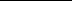 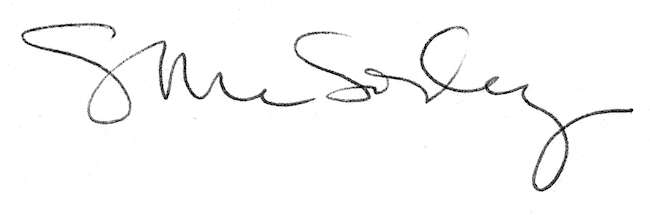 